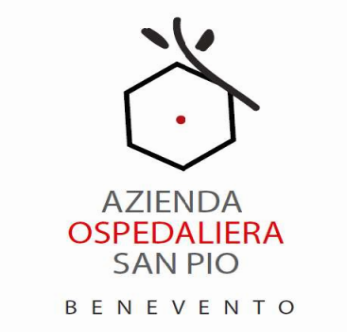 AZIENDA OSPEDALIERA “SAN PIO”B E N E V E N T OOSPEDALE RILIEVO NAZIONALE (D.P.C.M. 23.4.93) D.E.A. DI II LIVELLO (L.R. 11.1.94 n. 2)VIA DELL’ANGELO, 1 - TEL. 0824 57111 VERBALE DI GARA N°1  DEL 06/04/2023Ai fini della sua pubblicazione ai sensi dell’Art.29 comma 1 del D.Lgs. 50/2016***************OGGETTO : AVVISO DI MANIFESTAZIONE INTERESSE/OFFERTA PER LA FORNITURA DI DISPOSITIVI DEDICATI AD APPARECCHIATURE DI VENTILATORI POLMONARI BELLAVISTA VYAIRE, IN DOTAZIONE ALLA U.O.C. DI PNEUMOLOGIA SUBINTENSIVA RESPIRATORIA (FASC. FIO 535/22)L’anno duemila VENTITRE, il giorno 06 del mese di APRILE, presso gli uffici dell’Area Provveditorato/Economato, siti al 3° della Palazzina Amministrativa (pad.“Direzione e Servizi Generali”) dell’Azienda Ospedaliera S.Pio Via dell’Angelo, 1, Benevento,Premesso- Che l’Area P.E., in seguito alla richiesta del 02/11/2022 a firma del Direttore U.O.C. Pneumologia Subintensiva, ha proceduto a pubblicare, in data 05/12/2022, un AMI, con scadenza 20/12/2022, alla scadenza risultava pervenuta una sola offerta d’interesse da parte della Ditta AGA BIOMEDICA. Le schede tecniche fornite venivano inviate al richiedente Direttore U.O.C. di Pneumologia Sub intensiva, per la valutazione di merito. In data 04/04/2023 perveniva il parere di conformità da parte del sopra indicato richiedente. ConsideratoChe il RUP Dott. Giovanni Farinacci, assistito dalla Dott. Gennaro Privitera con funzioni di segretario, e dalla Sig. Cosimo Clemente con funzioni di testimone ha verificato che la documentazione amministrativa presentata dalle ditta è conforme a quanto previsto dalla vigente normativa e dal Regolamento Aziendale per gli acquisti sotto soglia e che quindi, come indicato in AMI, si può procedere in conformità a quanto previsto al comma 12 dell’art. 95 D.Lgs. 50/2016Si autorizza la richiesta di offerta economica alla Ditta AGA BIOMEDICAIl presente verbale consta di n°2 (pagine), nonché dai documenti allegati che ne costituiscono parte integrante.Il RUP Dott. Giovanni Farinacci, assistito dalla Dott. Gennaro Privitera con funzioni di segretario, e dal Sig. Cosimo Clemente, con funzioni di testimone conclude le operazioni di verifica del presente verbale.Il presente estratto del verbale di gara viene pubblicato sul sito aziendale ai sensi dell’art.29, comma 1, del D.Lgs. 50/2016.Firmato Il Presidente dott. Giovanni Farinacci (Responsabile U.O.C. P.E.) f.toIl Segretario dott. Gennaro Privitera (collaboratore amm.vo prof.) f.toIl Testimone Sig. Cosimo Clemente (assistente amministrativo) f.to